Задания для промежуточной аттестацииТестовые заданияТестовые задания закрытого типа с выбором одного правильного ответа из нескольких предложенных вариантовВыберите верный вариант ответа из предложенных:ТЗ1  По способу восприятия информации человеком различают следующие виды информации:текстовую, числовую, графическую, табличную и пр.;научную, социальную, политическую, экономическую, религиозную и пр.;обыденную, производственную, техническую, управленческую;визуальную, звуковую, тактильную, обонятельную, вкусовую;математическую, биологическую, медицинскую, психологическую и пр.ТЗ2 Наибольшее количество информации человек получает при помощи:осязания и зрения,обоняния и слуха,слуха и зрения,зрения и вкуса.ТЗ3 Друг рассказал вам, как он провел прошлый день. Переданная в этом случае информация по ее общественному значению является:слуховой,понятной,личной,специальной.ТЗ4 Информация, представленная в вашем учебнике информатики, является в основном:текстовой и графической,графической и слуховой,электромагнитной и зрительной,цифровой и музыкальной.ТЗ5 К визуальной можно отнести информацию, которую получает человек воспринимая:запах духов;графические изображения;раскаты грома; вкус яблока;ощущение холодаТЗ6 По форме представления информацию можно условно разделить на следующие виды:социальную, политическую, экономическую, техническую, религиозную и пр.;текстовую, числовую, символьную, графическую, табличную и пр.;обыденную, научную, производственную, управленческую;визуальную, звуковую, тактильную, обонятельную, вкусовую;математическую, биологическую, медицинскую, психологическую и пр.ТЗ7 Примером текстовой информации может служить:таблица умножения на обложке школьной тетради;иллюстрация в книге;правило в учебнике родного языка;фотография;музыкальное произведение.ТЗ8 Что из ниже перечисленного можно отнести к средствам передачи звуковой (аудио) информации:книга;радио;журнал;плакат;газета.ТЗ9 Примером хранения числовой информации может служить:разговор по телефону;иллюстрация в книге;таблица значений тригонометрических функций;текст песни;графическое изображение на экране компьютера.ТЗ10 Алфавитом называется:любая последовательность символов;конечный набор знаков;набор однозначно определенных знаков (символов), из которых формируется сообщение;набор букв.ТЗ11 В каком случае представлен правильный порядок возрастания единиц измерения объема информации:бит, байт, гигабайт, килобайт;байт, мегабайт, килобит, гигабайт;бит, байт, килобит, мегабит, мегабайт, гигабайт;байт, килобит, килобайт, бит.ТЗ12 Вы спросили, знает ли учитель сколько бит информации содержит молекула ДНК. Он ответил: «Нет». Сколько информации содержит ответ учителя: 1 бит;3 бита;102 бит;1024 бит;3 байта.ТЗ13 Перевод текста с английского языка на русский можно назвать:процессом передачи информации;процессом поиска информации;процессом обработки информации;процессом хранения информации;не является ни одним из выше перечисленных процессов.ТЗ14 Под носителем информации обычно понимают:линию связи;параметр информационного процесса;устройство хранения данных в персональном компьютере;компьютер;материальную субстанцию, которую можно использовать для записи, хранения и (или) передачи информации.ТЗ15 Безопасное расстояние от экрана до глаз:50-40-30-ТЗ16 Время непрерывной работы на компьютере:Не более 20 минутНе более 30 минутНе более 40 минутТЗ17 Компьютер — это:устройство для работы с текстами;электронное вычислительное устройство для обработки чисел;устройство для хранения информации любого вида;многофункциональное электронное устройство для работы с информацией;устройство для обработки аналоговых сигналов.ТЗ18 Скорость работы компьютера зависит от:тактовой частоты обработки информации в процессоре;наличия или отсутствия подключенного принтера;организации интерфейса операционной системы;объема внешнего запоминающего устройствобъема обрабатываемой информации.ТЗ19 Во время исполнения прикладная программа хранится:в видеопамяти;в процессоре;в оперативной памяти;на жестком диске;в ПЗУ.ТЗ20 Для долговременного хранения информации служит:оперативная память;процессор;внешний носитель;дисковод;блок питания.ТЗ21 Процесс хранения информации на внешних носителях принципиально отличается от процесса хранения информации в оперативной памяти: тем, что на внешних носителях информация может храниться после отключения питания компьютера;объемом хранимой информации;различной скоростью доступа к хранимой информации;возможностью защиты информации;способами доступа к хранимой информации.ТЗ22 При отключении компьютера информация:исчезает из оперативной памяти;исчезает из постоянного запоминающего устройства;стирается на жестком диске;стирается на магнитном диске;стирается на компакт-диске.ТЗ23 Какое из устройств предназначено для ввода информации:процессор;принтер;ПЗУ;клавиатура;монитор.ТЗ24 Манипулятор «мышь» — это устройство:модуляции и демодуляции;считывания информации;долговременного хранения информации;управления объектами;для подключения принтера к компьютеру  ТЗ25 Процессор это: Устройство для вывода информации на бумагуУстройство обработки информации Устройство для чтения информации с магнитного диска   ТЗ26  CD-ROM - это: Устройство чтения информации с компакт-диска Устройство для записи информации на магнитный диск Устройство для долговременного хранения информации   ТЗ27 Принтер - это: Устройство для вывода информации на бумагу Устройство для долговременного хранения информации Устройство для записи информации на магнитный диск ТЗ28 Сканер - это: Многосредный компьютер Системная магистраль передачи данных Устройство ввода изображения с листа в компьютер ТЗ29 Современную организацию ЭВМ предложил:Норберт Винер,    Джон фон Нейман,    Чарльз БеббиджТЗ30 Любая информация в памяти компьютера состоит из ….. и …. Вместо многоточия вставить соответствующие высказывания:нулей;	единиц слов;	предложенийсимволов;	знаковсимволов;	словцифр;	буквТЗ31 Комплекс аппаратных и программных средств, позволяющих компьютерам обмениваться данными:интерфейс; магистраль; компьютерная сеть; адаптеры. ТЗ32 Группа компьютеров, связанных каналами передачи информации и находящихся в пределах территории, ограниченной небольшими размерами: комнаты, здания, предприятия, называется:глобальной компьютерной сетью; информационной системой с гиперсвязями; локальной компьютерной сетью; электронной почтой; региональной компьютерной сетью. ТЗ33 Глобальная компьютерная сеть - это:информационная система с гиперсвязями; множество компьютеров, связанных каналами передачи информации и находящихся в пределах одного помещения, здания; система обмена информацией на определенную тему; совокупность локальных сетей и компьютеров, расположенных на больших расстояниях и соединенные в единую систему. ТЗ34Минимальным объектом в графическом редакторе является:Точка экрана (пиксель);Набор цветов;Объект;Символ (знакоместо).ТЗ35 Графический редактор предназначен для:Создания и редактирования текстового документа;Создания и редактирования отчетов;Создания и редактирования рисунков;Ничего из вышеперечисленного.ТЗ36 Инструментами в графическом редакторе являются: Линия, круг, прямоугольник;Карандаш, кисть, ластик;Выделение, копирование, вставка;Набор цветов.ТЗ37 Примитивами в графическом редакторе являются:Линия, круг, прямоугольник;Карандаш, кисть, ластик;Выделение, копирование, вставка;Набор цветов.ТЗ38 Палитрой в графическом редакторе является: Линия, круг, прямоугольник;Карандаш, кисть, ластик;Выделение, копирование, вставка;Набор цветов.ТЗ39 Графические примитивы в графическом редакторе представляют собой:операции над файлами с изображениями, созданными в графическом редакторе;среду графического редактора;режимы работы графического редактора;перечень режимов работы графического редактора.простейшие фигуры, рисуемые с помощью специальных инструментов графического редактора.ТЗ40Точечный элемент экрана дисплея называется:вектор;пиксель;точка;растр.ТЗ41 Примитивами в графическом редакторе называют:простейшие фигуры, рисуемые с помощью специальных инструментов графического редактора; операции, выполняемые над файлами, содержащими изображения, созданные в графическом редакторе; среду графического редактора; режим работы графического редактора. ТЗ42 Графика с представлением изображения в виде совокупностей точек называется:фрактальной; растровой; векторной; прямолинейнойТЗ43Текстовый редактор - программа, предназначенная длясоздания, редактирования и форматирования текстовой информации; работы с изображениями в процессе создания игровых программ; управление ресурсами ПК при создании документов; автоматического перевода с символьных языков в машинные коды; ТЗ44 К числу основных функций текстового редактора относятся:копирование, перемещение, уничтожение и сортировка фрагментов текста; создание, редактирование, сохранение и печать текстов; строгое соблюдение правописания; автоматическая обработка информации, представленной в текстовых файлах. ТЗ45 Символ, вводимый с клавиатуры при наборе, отображается на экране дисплея в позиции, определяемой:задаваемыми координатами; положением курсора; адресом; положением предыдущей набранной букве. ТЗ46 Редактирование текста представляет собой:процесс внесения изменений в имеющийся текст; процедуру сохранения текста на диске в виде текстового файла; процесс передачи текстовой информации по компьютерной сети; процедуру считывания с внешнего запоминающего устройства ранее созданного текста. ТЗ47 При  задании параметров страницы устанавливаются:гарнитура, размер, начертание;отступ, интервал; поля, ориентация;стиль, шаблон.ТЗ48 Изменить размер рисунка можно:перетаскиванием рисунка;выполнением команды Вставка, рисунок.выполнением команды Формат, рисунок.ТЗ49 Режим предварительного просмотра служит для:увеличения текста;просмотра документа перед печатью;вывода текста на печать;изменения размера шрифта для печати.ТЗ50 Расширением текстового файла является:com;exe;xls;doc.ТЗ51 Чтобы подготовить Word к изменению параметров абзаца необходимо:поставить курсор на  конец абзаца;установить курсор в середину абзаца;выделить абзац;выделить первое словоТЗ52 Вставить рисунок можно:перетаскиванием рисунка;выполнением команды Вставка / Рисунок;выполнением команды Формат / Рисунок.ТЗ53 Электронная таблица - это:прикладная программа, предназначенная для обработки структурированных в виде таблицы данных; прикладная программа для обработки кодовых таблиц; устройство ПК, управляющее его ресурсами в процессе обработки данных в табличной форме; системная программа, управляющая ресурсами ПК при обработке таблиц. ТЗ54Электронная таблица предназначена для:обработки преимущественно числовых данных, структурированных с помощью таблиц; упорядоченного хранения и обработки значительных массивов данных; визуализации структурных связей между данными, представленными в таблицах; редактирования графических представлений больших объемов информации. ТЗ55Строки электронной таблицы:именуются пользователями произвольным образом; обозначаются буквами русского алфавита; обозначаются буквами латинского алфавита; нумеруются. ТЗ56 Для пользователя ячейка электронной таблицы идентифицируются:путем последовательного указания имени столбца и номера строки, на пересечении которых располагается ячейка; адресом машинного слова оперативной памяти, отведенного под ячейку; специальным кодовым словом; именем, произвольно задаваемым пользователем. ТЗ57 Вычислительные формулы в ячейках электронной таблицы записываются: в обычной математической записи; специальным образом с использование встроенных функций и по правилам, принятым для записи выражений в языках программирования; по правилам, принятым исключительно для электронный таблиц; по правилам, принятым исключительно для баз данных. ТЗ58 Выберите верную запись формулы для электронной таблицы:C3+4*D4 C3=C1+2*C2 A5B5+23 =A2*A3-A4 ТЗ59 Любая информация в памяти компьютера состоит из ….. и …. Вместо многоточия вставить соответствующие высказывания:нулей;	единиц слов;	предложенийсимволов;	знаковсимволов;	словцифр;	буквТЗ60  Некоторый алфавит состоит из 16 букв. Какое количество информации несет одна буква этого алфавита?1 бит2 бит3 бит4 бит5 бит6 битТЗ61 Диапазон - это:совокупность клеток, образующих в таблице область прямоугольной формы; все ячейки одной строки; все ячейки одного столбца; множество допустимых значений. ТЗ62 Активная ячейка - это ячейка:для записи команд; содержащая формулу, включающую в себя имя ячейки, в которой выполняется ввод данных; формула в которой содержатся ссылки на содержимое зависимой ячейки; в которой выполняется ввод команд. ТЗ63 В электронных таблицах выделена группа ячеек А1:В3. Сколько ячеек входит в этот диапазон?6543ТЗ64В ЭТ нельзя удалить:столбецстрокуимя ячейки содержимое ячейкиТЗ65 Основным элементом ЭТ является:ячейка строка столбец таблицаТЗ66В электронной таблице в ячейке A1 записано число 10, в B1 — формула =А1/2, в C1 — формула =СУММ(А1:В1)*2. Чему равно значение С1:100;	150;	10;	     30;	75.ТЗ67В ЭТ имя ячейки  образуется:из имени столбца из имени строки из имени столбца и строки произвольноТЗ68 Диаграмма — это: форма графического представления числовых значений, которая позволяет облегчить интерпретацию числовых данных;график;красиво оформленная таблица;карта местности. ТЗ69 Какой объем информации содержит страница текста, набранного с помощью компьютера, на которой 50 строк по 80 символов? (1 Кбайт ≈ 1000 байт)400 байт4 Кбайт3200 бит40 КбитТЗ70 База данных - это:совокупность данных, организованных по определенным правилам; совокупность программ для хранения и обработки больших массивов информации; интерфейс, поддерживающий наполнение и манипулирование данными; определенная совокупность информации. ТЗ71Таблицы в базах данных предназначены:для хранения данных базы; для отбора и обработки данных базы; для ввода данных базы и их просмотра; для автоматического выполнения группы команд; для выполнения сложных программных действий. ТЗ72 Для чего предназначены запросы:для хранения данных базы; для отбора и обработки данных базы; для ввода данных базы и их просмотра; для автоматического выполнения группы команд; для выполнения сложных программных действий; для вывода обработанных данных базы на принтер. ТЗ73 Для чего предназначены формы:для хранения данных базы; для отбора и обработки данных базы; для ввода данных базы и их просмотра; для автоматического выполнения группы команд; для выполнения сложных программных действий.  ТЗ74 Сколько бит в слове ИНФОРМАТИКА? Выберите один из 4 вариантов ответа:881181ТЗ75Чему равен 1 байт? Выберите один из 4 вариантов ответа:10 бит10 Кбайт8 бит1 бодТЗ76 Информатика - это Выберите один из 4 вариантов ответа:умение работать на компьютереумение писать программынаука об информации, ее свойствах, способах хранения, передачи и т.д.наука о создании и использовании автоматизированных системТЗ77 Укажите правильную хронологию:Выберите один из 5 вариантов ответа:почта, телеграф, телефон, телевидение, радио, компьютерные сетипочта, радио, телеграф, телефон, телевидение, компьютерные сети почта, телевидение, радио, телеграф, телефон, компьютерные сетипочта, телефон, телеграф, телевидение, радио, компьютерные сети почта, телеграф, телефон, радио, телевидение, компьютерные сетиТЗ78 Как называется системная магистраль передачи данных внутри компьютера между его устройствами?Выберите один из 3 вариантов ответа:ПортШинаСлотТЗ79 Алгоритм - этоВыберите один из 4 вариантов ответа:набор команд для компьютера; описание последовательности действий, строгое исполнение которых приводит к решению поставленной задачи за конечное число шагов; ориентированный граф, указывающий порядок выполнения некоторого набора команд; правила выполнения определенных действий; ТЗ80 Как расшифровать ОЗУ?Выберите один из 5 вариантов ответа:основное запоминающее устройствообщее запоминающее устройствооперативное запоминающее устройствообразное запоминающее устройствоособое знание устройствТЗ81Что является объектом изучения информатики?Выберите один из 4 вариантов ответа:компьютеринформационные процессыкомпьютерные программыобщеобразовательные дисциплиныТЗ82 Компьютер, подключенный к Интернет, обязательно имеет:Выберите один из 5 вариантов ответа:1) web-страницу2) IP-адрес3) доменное имя4) почтовый адрес5) домашнюю web-страницуТЗ83 Для просмотра web-страниц используют ...Выберите один из 4 вариантов ответа:1) текстовый редактор2) графический редактор3) браузер4) программу создания презентацийТЗ84Какая программа является системой управления базами данных?Выберите один из 5 вариантов ответа:Microsoft ExcelMicrosoft WordMicrosoft AccessMicrosoft Power PointMicrosoft PaintТЗ85С помощью какой пиктограммы можно запустить редактор Word?       1            2           3          4          5Выберите один из 5 вариантов ответа:12345ТЗ86 Модем -это…, согласующее работу…и телефонной сети. (Вставь вместо многоточий соответствующие слова)Выберите один из 4 вариантов ответа:устройство, программыпрограмма, компьютерустройство, компьютераустройство, дисководаТЗ87 Rambler.ru является:Выберите один из 4 вариантов ответа:web-сайтом;браузером;поисковым серверомпрограммой, обеспечивающий доступ в ИнтернетТЗ88 Браузер -это…Выберите один из 4 вариантов ответа:сервер Интернета;почтовая программа;средство создания Web -страниц;средство просмотра Web-страницТЗ89  Заданы имя почтового сервера (alfa), находящегося в России, и имя  почтового ящика (Alex). Определить электронный адрес.Выберите один из 4 вариантов ответа:alfa@Alex.ruAlex@alfa.rualfa@Alex.RоssiaAlex.alfa@ruТЗ90Создание сетей предполагаетВыберите один из 4 вариантов ответа:Экономию ресурсовУлучшение работы компьютераПовышение скорости работы компьютераСнижение скорости работы компьютераТЗ91 Информация, которая важна в настоящий момент, называется:Выберите один из 5 вариантов ответа:полезнойактуальнойполнойобъективнойдостовернойТЗ92 Процессом хранения информации может служить:Выберите один из 5 вариантов ответа:процесс распространения в обществе сведений с помощью средств массовой информациипоследовательность действий человека, направленных на сохранение структуры данных и их значений, представленных в той или иной форме на материальном носителепроцесс ограничения доступа к информации лицам, не имеющим на это правапроцесс несанкционированного использования информациипроцесс создания компьютерных банков данных и баз знаний  Тестовые задания закрытого типа с выбором нескольких правильных вариантов из фиксированного набора вариантовВыберите несколько правильных вариантов ответа из предложенных:ТЗ93 Устройствами вывода информации являются:принтер, дисплей,   клавиатура,   мышь,    световое перо,    сканер,    принтер,  модем,   микрофон,  наушникиТЗ94 Экономия ресурсов сетей  достигается такими путями:Выберите несколько из 5 вариантов ответа:сеть обеспечивает быстрый доступ к разным источникамсеть уменьшает избыточность ресурсовсеть обеспечивает беспрепятственный доступ к информацииобщее использование программ (лицензионных)общее использование принтеров, модемовТЗ95 Типы  сетей Выберите несколько из 5 вариантов ответа:ПревентивныеЛокальныеКорпоративныеМуниципальныеГлобальныеТЗ96 Выберите из предложенного списка поисковые системыВыберите несколько из 7 вариантов ответа:RamblerGoogle ChromeGoogleISQInternet ExplorerOperaYandexТЗ97 Какую информацию можно отнести к визуальной (зрительной)?Выберите несколько из 6 вариантов ответа:запах цветущей сиренифотографиигромкую музыкувкус напиткаощущение холода и теплакартина МонеТестовые задания на установление соответствия элементовСоотнесите термины и определения, подобрав к каждой цифре соответствующую букву: ТЗ98	Сопоставьте вид информации и чувство:Укажите соответствие для всех 5 вариантов ответа:1) слух2) зрение3) вкус4) обоняние5) осязание___зрительная___звуковая___вкусовая___обонятельная___осязательная2 1 3 4 51 2 3 5 41 2 3 4 52 1 4 3 54 1 3 4 5ТЗ99 Установите соответствие между кнопками панелей инструментов программы Microsoft Word и их назначением.Укажите соответствие для всех 5 вариантов ответа:1) 2) 3) 4) 5) курсивнепечатаемые символыотменитьколонкимаркированный список1-2,2-3,3-4,4-5,5-11-4,2-5,3-1,4-2,5-31-3,2-1,3-3,4-2,5-5ТЗ100 Укажите номера пиктограмм, выполняющих указанное действие:Укажите соответствие для всех 4 вариантов ответа:1) открыть документ2) печать документов3) запись документа на диск4) предварительный просмотр1-3,2-1,3-2,4-41-4,2-1,3-3,4-21-2,2-1,3-3,4-41-4,2-2,3-1,4-3Практические заданияПЗ1Используя программу «Проводник» создайте в личной папке папку с именем РАБОТА1. Создайте в папке РАБОТА1 три папки: ТЕКСТ, РИСУНКИ, ЭЛЕКТРОННЫЕ ТАБЛИЦЫ. Переместите в каждую папку соответствующие файлы. Определите размер каждой папки. Заархивируйте папку ТЕКСТ в архив с именем ТЕКС1 (тип архива – RAR). Заархивируйте папку РИСУНОК в архив с именем РИСУНОК1 (тип архива – ZIP).ПЗ2Используя программу «Проводник» постройте дерево каталогов в своей личной папке:ПЗ3Создайте  текстовый документ и используйте возможность создания  таблицы в MS Word.ПЗ4Оформить решение задачи. Информационное сообщение имеет объем 3 Кбайта.    Сколько в нем символов, если размер алфавита, с помощью которого оно было составлено, равен 16?ПЗ5Задание на вычисление с помощью математических функций в MS Excel.По данным таблицы пересчитать поступление, продажу и остаток на конец дня по всем отделам магазина и по всему магазину в целом.ПЗ6Используя программу «Проводник» на диске Сервер для студента создайте следующую структуру вложенных папок:FINANCE (Финансы), YEAR (год), DOCUMENTS (Документы), BOOKS (Книги), SCIENTIFICAL (Научный), FANTASTICAL (Фантастический), LETTERS (Письма), SCHOOL (Школа), SIPKRO (СИПКРО).ПЗ7Задание на построение диаграммы в MS Excel.1. Вычислите ежемесячные затраты фирмы «Твистор» на проект «Зеленый остров», а также суммарные затраты за четыре месяца по статьям расходов. 2. Постройте объемную гистограмму, содержащую данные о проекте «Зеленый остров» за  апрель.3. Вычислите, каковы были затраты по каждой статье в среднем за четыре месяца, и постройте по этим данным линейчатую диаграмму.4. Постройте круговую диаграмму, показывающую, какая доля общей суммы расходов приходилась на каждую из статей в марте.ПЗ8Задание на создание таблицы в MS Word.ТАБЛИЦА ЦВЕТОВПЗ9Оформить решение задачи. Сообщение занимает 3 страницы. На каждой странице по 48 строк. В каждой строке по 64 символа. Найдите информационный объем такого текста, если при его составлении использовали  256-символьный алфавит.ПЗ10Задание на построение диаграммы в MS Excel. Создать таблицу, вычислить стоимость каждого сорта колбасы, общую стоимость всей колбасы, процент, который составляет стоимость каждого вида колбасы от общей стоимости всей колбасы.Построить: 1) круговую диаграмму, показывающую процентный объем продаж каждого вида колбасы (столбец 2 и 6);2) график с маркерами, показывающий количество продаж (кг) по каждому виду колбасы (столбец 2 и 3);3) гистограмму, показывающую стоимость каждого вида колбасы(столбец 2 и 4).ПЗ11Используя возможности MS Word,оформите таблицу по образцу:ПЗ12Постройте график функции y=x4  с помощью электронной таблицы MS Excel. При построение таблицы выбрать шаг изменения значений аргумента равным единице. При заполнении таблицы воспользоваться возможностью копирования (быстрого заполнения) ячеек электронной таблицы необходимыми формулами.ПЗ12Задание на оформление фигурного текста. Используя возможности MS Word создайте документ по образцу:Дорогие друзья!Приглашаю Вас на чаепитие по случаю моего совершеннолетия.Буду ждать Вас 7 января  часов.ОксанаПЗ13Задание на создание нумерованного и маркированного списков. Шрифт выбрать согласно образцу:Системный блок:материнская платапроцессорвидеокартазвуковая платаОЗУПЗУжесткий дисквнешние запоминающие устройства:Периферийные устройства делятся на:устройства ввода:мышь,световое перо,сканер,микрофон,и устройства вывода:принтер,графопостроитель,колонки.ПЗ14Оформить решение задачи. При составлении сообщения использовали 128-символьный алфавит. Каким будет информационный объем такого сообщения, если оно содержит 2048 символов?  Ответ выразить в Килобайтах.ПЗ15Зарегистрируйте  2 почтовых ящика  в сети Интернет. Создайте сообщение и отправите сообщение с одного на электронный адрес другого.  (процесс регистрации каждого электронного ящика покажите преподавателю) Примерный текст сообщения:Добрый день!!!Практическое задание выполнено.ПЗ16Задание на создание БД, используя MS Access. Создать базу данных «Сотрудники» (Фамилия, имя, отчество, пол, должность,  дата рождения, дата приема на работу, отпуск (был или нет)) и заполнить БД 10 записями.Создать 3 запроса на выборку.ПЗ17Используя возможности MS Word, оформите документ по образцу:Пути развития традиционной индустрии информационных технологий намечают корпорации Microsoft и Intel. Некий усредненный компьютер согласно стандарту PC 2001 имеет следующие параметры:ПЗ18Используя возможности MS Excel, создайте таблицу финансовой сводки за неделю.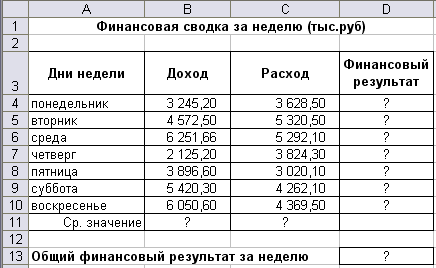 ПЗ19Используя возможности MS Word,  наберите текст по образцу:Функции управления и организационные формы участияПЗ20Используя возможности MS Word, оформите документ по образцу:ВЕДОМОСТЬ № 1УЧЕТА ОСТАТКОВ ПРОДУКТОВ И ТОВАРОВ НА СКЛАДЕот «29» января 2015 г.ПЗ21Используя возможности MS Excel, заполните таблицу, произведите расчеты, выделите максимальную и минимальную сумму покупки.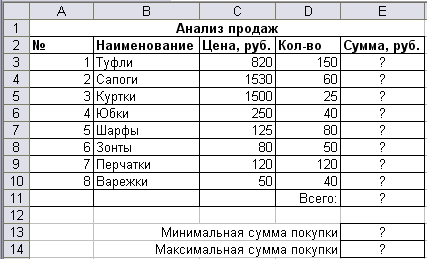 ПЗ22Используя возможности MS Excel, заполните ведомость учета брака, произведите расчеты, выделите минимальную, максимальную и среднюю суммы брака, а также средний процент брака.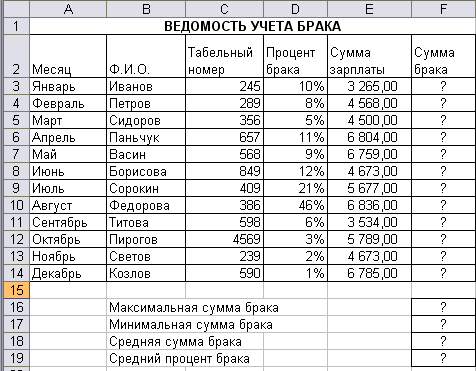 ПЗ23Используя возможности MS Excel, создайте таблицу ведомости начисления зарплаты и проведите условное форматирование оклада и премии: до 2000 р. – желтым цветом заливки, от 2000 до 5000 р. – зеленым цветом шрифта, свыше 5000 р – малиновым цветом заливки, белым цветом шрифта.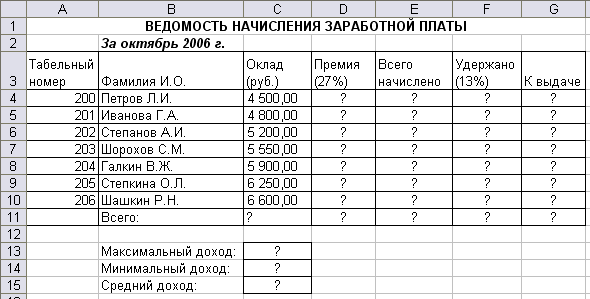 ПЗ24Используя возможности MS Word,  наберите текст по образцу:ПЗ25Создайте презентацию «Устройства компьютера», состоящую не менее чем из 4 слайдов. Выберите фон презентации Блокнот. Добавьте эффекты анимации и гиперссылки.ПЗ26Используя программу «Проводник» на диске Сервер для студента:\ создайте структуру папок со смешанным вложением:SUBJECT (Предмет), HUMANITARIAN (Гуманитарный), LITERATURE (Литература), HISTORY (История), NATURE (Естественнонаучный), MATHEMATICS (Математика), CHEMISTRY (Химия), PHYSICS (Физика).ПЗ27Создайте презентацию «Движение земли вокруг солнца», состоящую не менее чем из 4 слайдов. Выберите фон презентации Планета. Добавьте эффекты анимацииПЗ28Используя возможности MS Power Point, создайте презентацию на тему «Моя специальность». Презентация должна содержать не менее 5 слайдов, 1 рисунка, 1 таблицы.ПЗ29Создайте базу данных с информацией об учащихся по предлагаемому образцу: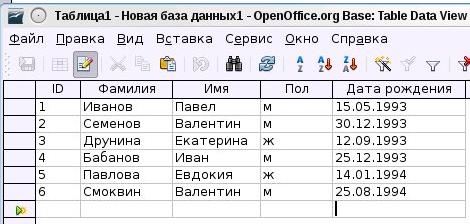 Упорядочьте значения в поле Фамилия по алфавиту. Сформируйте запрос для вывода на экран фамилии мальчиков 1993 года рождения.ПЗ30Используя возможности MS Power Point, создайте презентацию на тему «О себе». Презентация должна содержать не менее 5 слайдов, 1 рисунка, 1 таблицы.Содержание Портфолио персональных учебных достижений по дисциплинеПортфолио персональных учебных достижений по дисциплине должно содержать документы, подтверждающие достижение обучающимся образовательных результатов, заявленных во ФГОС СОО, Примерной программе, Рабочей программе учебной дисциплины общеобразовательного цикла, в том числе овладение универсальными учебными действиями.Портфолио персональных учебных достижений по дисциплине «Информатика», должно включать: отчеты практических работ по дисциплине, электронный вариант практических работ и презентацию, содержащую краткий перечень и содержание практических работ.Отметка посещаемостиОтметка посещаемостиОтметка посещаемостиОтметка посещаемостиОтметка посещаемостиОтметка посещаемостиОтметка посещаемостиОтметка посещаемости№п/пФамилия и инициалыслушателейДАТАДАТАДАТАДАТАДАТАДАТА№п/пФамилия и инициалыслушателей1.102.103.104.105.106.10ABCCDDEEFFG1ДвижениетовараОтделы магазинаОтделы магазинаОтделы магазинаОтделы магазинаОтделы магазинаОтделы магазинаОтделы магазинаОтделы магазинаОтделы магазинаВсего по магазину2ДвижениетовараОдеждаОдеждаТрикотажТрикотажТканиТканиОбувьОбувьПарфюмерияВсего по магазину3Остаток на начало дня13785,5 р.13785,5 р.9785,0 р.9785,0 р.5678,0 р.5678,0 р.10670 р.10670 р.2579 р.4Поступило за день27800,3 р.27800,3 р.5670,7 р.5670,7 р.4300,0 р.4300,0 р.3900,0 р.3900,0 р.1501 р.5Продано за день28600,5 р.28600,5 р.10345,0 р.10345,0 р.4890,6 р.4890,6 р.8760,0 р.8760,0 р.1345 р.6Остаток на конец дняЛичная папка:\Личная папка:\Личная папка:\Личная папка:\Личная папка:\Личная папка:\FINANCEFINANCEFINANCEFINANCEFINANCEYEAR 2000YEAR 2000YEAR 2000YEAR 2000YEAR 2000YEAR 2001YEAR 2001YEAR 2001YEAR 2001YEAR 2001DOCUMENTSDOCUMENTSDOCUMENTSDOCUMENTSDOCUMENTSDOCUMENTSBOOKSBOOKSBOOKSBOOKSSCIENTIFICALSCIENTIFICALSCIENTIFICALSCIENTIFICALSCIENTIFICALSCIENTIFICALSCIENTIFICALFANTASTICALFANTASTICALFANTASTICALFANTASTICALFANTASTICALFANTASTICALFANTASTICALLETTERSLETTERSLETTERSLETTERSLETTERSSCHOOLSCHOOLSCHOOLSCHOOLSCHOOLSIPKROSIPKROSIPKROSIPKROABC DEFGH1ФИРМА "Твистор"ФИРМА "Твистор"ФИРМА "Твистор"ФИРМА "Твистор"ФИРМА "Твистор"ФИРМА "Твистор"ФИРМА "Твистор"ФИРМА "Твистор"2Проект "Зеленый остров"Проект "Зеленый остров"Проект "Зеленый остров"Проект "Зеленый остров"Проект "Зеленый остров"Проект "Зеленый остров"Проект "Зеленый остров"Проект "Зеленый остров"3Анализ издержекАнализ издержекАнализ издержекАнализ издержекАнализ издержекАнализ издержекАнализ издержекАнализ издержек45НаименованиеЯнварьФевральМартАпрельВсего:В среднем:% от итого за март6Контракты3 000,00р.3 600,00р.2 700,00р.2 880,00р.7Гонорары1 500,00р.2 052,00р.2 658,00р.2 280,00р.8Реклама2 880,00р.2 328,00р.1 650,00р.2 394,00р.9Фотографии1 043,70р.585,96р.338,58р.562,02р.10Приемы531,24р.453,90р.589,32р.298,50р.11Поездки1 074,00р.2 074,92р.1 550,04р.1 907,94р.12Поддержка2 378,70р.2 531,40р.2 705,94р.2 928,00р.13Дискеты1 133,94р.1 404,00р.2 052,12р.1 426,92р.14Проспекты2 873,70р.2 110,98р.3 465,30р.3 960,00р.1516Итого:17В среднем:18Максимально:Название цветовКоличество частей краскиКоличество частей краскиКоличество частей краскиКраснаяЗеленаяГолубаяЧерный000Оранжевый2551790Фиолетовый1856255Сиреневый25589255Желтый255255134Белый255255255ABCDEF1Объем продажОбъем продажОбъем продажОбъем продажОбъем продажОбъем продаж2№ п/пнаименование
 продуктакол-во
 продаж (кг)цена за 1 кгстоимость%  от общей
продажи колбасных изделий31"Сервелат" колбаса12535042"Нерия" колбаса15029053Сосиски "Молочные"25012064Сардельки "Любительские"509075"Краковская" колбаса751508Итого:Итого:Виды списковВиды списковВиды списковБюллетеньНумерованныйИерархическийКомпьютерное оборудованиеСистемный блокМониторКлавиатураПринтерПрограммное обеспечениеОперационные системыПрикладные программыИнформационные материалы и документыКомпьютерное оборудованиеСистемный блокМониторКлавиатураПринтер2. Программное обеспечениеОперационные системыПрикладные программыИнформационные материалы и документыКомпьютерное оборудование1.1 Системный блок1.2 Монитор1.3 Клавиатура1.4 ПринтерПрограммное обеспечение2.1 Операционные системы2.2 Прикладные программы3.  Информационные материалы и документыКритерийПерсональный компьютерРабочая станцияПроцессорот 500 МГцот 700 МГцКэш L2от 128 Кбайтот 512 КбайтПамятьот 64 Мбайтот 1284 МбайтФункцииФормыпланированиеопределение программы реализации целейкоординировать работу коллегобмен информацией о постановке целей и задач при собеседованиируководствообучение и развитие кадроврегулирование межличностных отношений с коллективомнаставничествомотивация: позитивный интерес, мотивация на результаты№п/пПродукты и товарыПродукты и товарыЕдиница измеренияЕдиница измеренияУчетнаяцена,р.к.Остаток на«20» января 2015Остаток на«20» января 2015№п/пНаименованиеКодНаименованиекод по ОКЕИУчетнаяцена,р.к.КоличествоСуммар.к.123456781Говядинакг118,0017,00?2Курыкг80,0010,00?3Легкиекг50,0019,800?4Пельменикг100,008,00?5Сердцекг45,009,00?Понятие информация           Философы под информацией понимают отраженное многообразием т. е. отражение в сознании   человека происходящих вокруг изменений.  В технических науках информацией считают коды, знаки и сигналы, которые можно передавать и получать с помощью технических устройств, при этом смысл сообщения значения не имеет.  Смысл информации важен для журналистов, генетиков, биологов. В теории информации информацией считают сведения, снимающие полностью или частично существующую неопределенность знания. 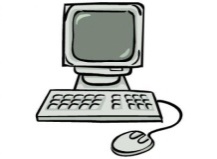 Понятие информация           Философы под информацией понимают отраженное многообразием т. е. отражение в сознании   человека происходящих вокруг изменений.  В технических науках информацией считают коды, знаки и сигналы, которые можно передавать и получать с помощью технических устройств, при этом смысл сообщения значения не имеет.  Смысл информации важен для журналистов, генетиков, биологов. В теории информации информацией считают сведения, снимающие полностью или частично существующую неопределенность знания. 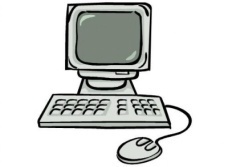 Понятие информация           Философы под информацией понимают отраженное многообразием т. е. отражение в сознании   человека происходящих вокруг изменений.  В технических науках информацией считают коды, знаки и сигналы, которые можно передавать и получать с помощью технических устройств, при этом смысл сообщения значения не имеет.  Смысл информации важен для журналистов, генетиков, биологов. В теории информации информацией считают сведения, снимающие полностью или частично существующую неопределенность знания. 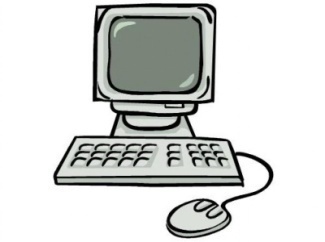 y=x2y=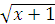 y=Личная папка:\Личная папка:\Личная папка:\Личная папка:\Личная папка:\Личная папка:\SUBJECTSUBJECTSUBJECTSUBJECTSUBJECTHUMANITARIANHUMANITARIANHUMANITARIANHUMANITARIANHUMANITARIANHUMANITARIANHUMANITARIANHUMANITARIANLITERATURELITERATURELITERATURELITERATURELITERATURELITERATUREHISTORYHISTORYHISTORYHISTORYHISTORYNATURENATURENATURENATURENATUREMATHEMATICSMATHEMATICSMATHEMATICSMATHEMATICSMATHEMATICSMATHEMATICSMATHEMATICSCHEMISTRYCHEMISTRYCHEMISTRYCHEMISTRYCHEMISTRYCHEMISTRYPHYSICSPHYSICSPHYSICSPHYSICS